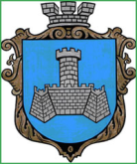 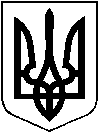 УКРАЇНАВІННИЦЬКОЇ ОБЛАСТІМІСТО ХМІЛЬНИКРОЗПОРЯДЖЕННЯМІСЬКОГО ГОЛОВИВід 17 вересня 2021 р.                                                                              №472-рПро привітання мешканців села Іванівці з нагоди Дня селаВідповідно до п. 3 розділу 6 Міської програми розвитку культури та духовного відродження Хмільницької міської ТГ на 2019-2021 роки, затвердженої рішенням 53 сесії міської ради 7 скликання від 19.10.2018 року № 1695 (зі змінами), рішення 53 сесії міської ради 7 скликання від 19.10.2018 року № 1696 «Про Порядки використання коштів міського бюджету, передбачених на фінансування Міської програми розвитку культури та духовного відродження Хмільницької міської ТГ на 2019-2021 роки» (зі змінами), керуючись ст.ст. 42, 59 Закону України «Про місцеве самоврядування в Україні»:Привітати вітальною адресою міського голови мешканців села Іванівці з нагоди Дня села. 2. Вручити вітальну адресу міського голови старості Остапчук С.Г.3. Відзначити Подяками міського голови активних мешканців села Іванівці:-Темера Георгія Валентиновича, ветеринара;- Шеремету Івана Лукича, тракториста;- Антонову Світлану Володимирівну, вчителя;- Реверчук Олександру Іванівну, соціального працівника;- Головатюка Михайла Володимировича, активного жителя.4. Затвердити кошторис витрат (додається).5. Контроль за виконанням цього розпорядження покласти на заступника міського голови з питань діяльності виконавчих органів міської ради Сташка А.В.Міський голова                                                            Микола ЮРЧИШИНС. МаташА. СташкоС. ЄрошенкоО. ТендерисН. БуликоваДодатокдо розпорядження міського головивід 17 вересня 2021 р. №472-рКОШТОРИС ВИТРАТМіський голова                                                      Микола ЮРЧИШИН    №з/пНазва видатків КФКВКЕКВКількість(штук) Ціна (грн.)Сума/грн1.Придбання рамок0201802210621,90131,4 грн.2.Придбання троянд 0201802210860480,0 грн.ВСЬОГО:611,4 грн.